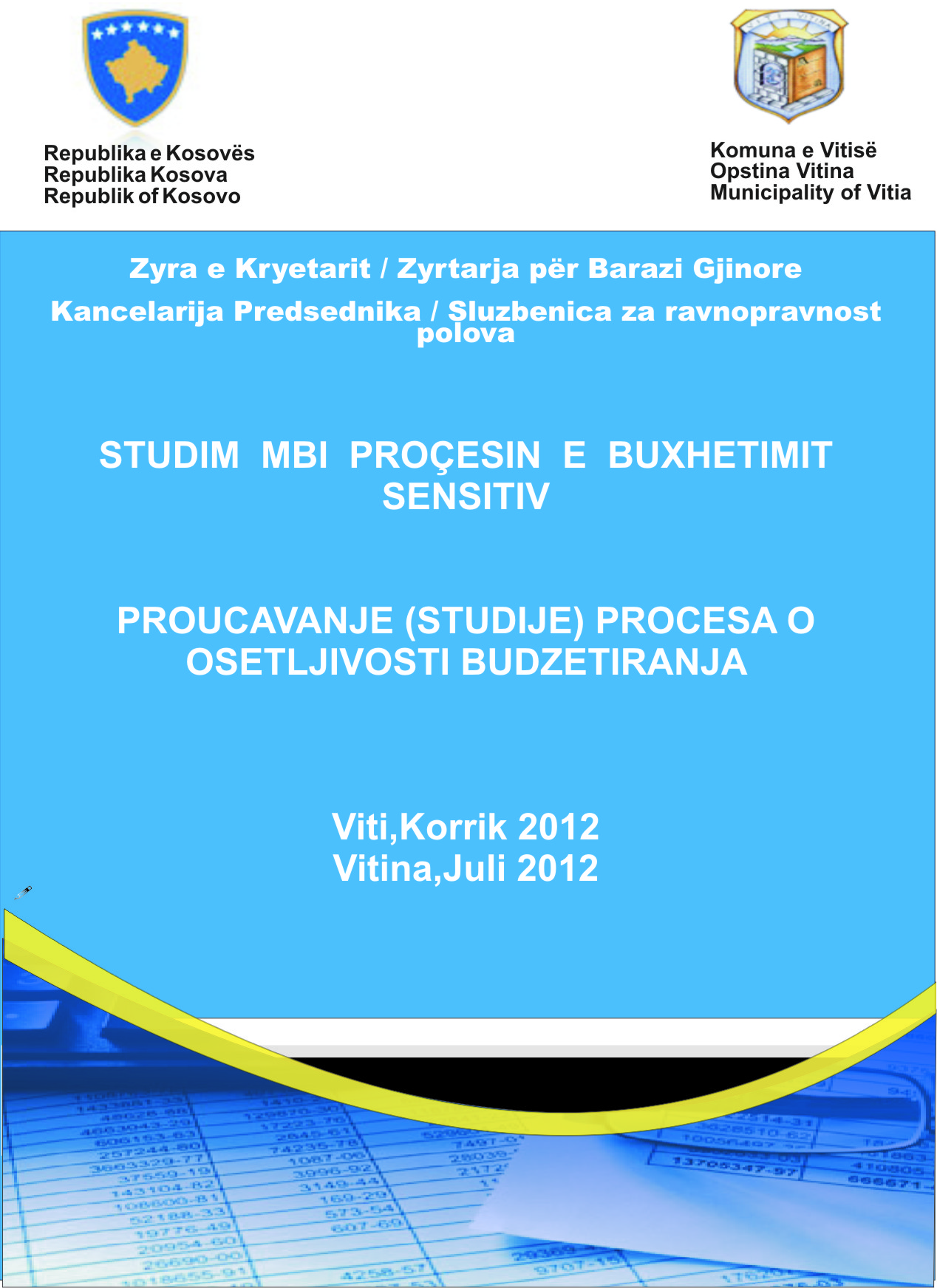 Fjalë  hyreseBarazia e të gjithë qytetarëve në kuptimin e lirive dhe të drejtave, pa marrë paraysh gjininë, racën, përkatësinë etnike dhe sociale, bindjen politike dhe religjioze, pozitën në shoqëri apo pronën, paraqet vlerën themelore të garantuar me Kushtetutën e Republikës së Kosovës. Barazia gjinore është pjesë e parimit të përgjithshëm të barazisë para ligjit që ekziston në të gjitha vendet demokratike. Ajo e përsërit këtë parim të përgjithshëm për njerëzit e gjinive të ndryshme, duke nënkuptuar që të dy gjinitë do të trajtohen në mënyrë të barabartë në të gjitha situatat. Rastet kur njerëzit e gjinive të ndryshme nuk trajtohen në mënyrë të barabartë mund të nënkuptojnë që ata janë duke u diksriminuar.Koncepti i diksriminimit në bazë të gjinisë përfshinë dallimin në trajtimin, përjashtimin apo kufizimin në bazë të gjinisë, që me atë rast e rrezikon apo parandalon gëzimin ose ushtrimin e të drejtave dhe lirive themelore të njeriut në politikë, shoqëri, kulturë apo fusha tjera. Çfarëdo dallimi në trajtim është diskriminues vetëm atëherë kur nuk ka ndonjë arsyetim objektiv apo të arsyeshëm.Përveç se në Kushtetutë, barazia gjinore është e paraparë dhe e rregulluar edhe përmes akteve tjera juridike dhe marrëveshjeve ndërkombëtare, të cilat paraqesin pjesë përbërse të sistemit tonë juridik, si: Ligji për Barazi Gjinore, Konventa për Eliminimin e të gjirha formave të Diskriminimit ndaj Gruas ( CEDAW ), etj.Kushtetuta e Republikës së KosovësNeni 7 i Kushtetutës së Republikës së Kosovës, pika 2, përcakton se, Republika e Kosovës siguron barazinë gjinore si vlerë themelore për zhvillimin demokratik të shoqërisë, mundësi të barabarta për pjesëmarje të femrave dhe meshkujve në jetën politike, ekonomike, sociale, kulturore dhe në fusha të tjera të jetës shoqërore Ligji për Barazinë GjinoreKy ligj konsiston në vendosjen e të dyja gjinive në pozita të barabarta në fushën e arsimit, punësimit, dhe vendimarrjes. Ligji përcakton hartimin  e politikave qeveritare komunale për barazinë gjinore, mbledhjen e informatave dhe statistikave gjinore, vlerësimin dhe monitorimin e situatës konkrete. Programi i Kosovës për Barazi Gjinore dhe Plani i Veprimit 2008 – 2013Ky program paraqet programin strategjik për integrimin e Barazisë Gjinore në politikat dhe programet publike të Qeverisë së Republikës së Kosovës dhe ka për qëllim të nxisë dialogun mbi integrimin e barazisë gjinore në Kosovë, që do të thotë pjesëmarrje e barabartë e grave dhe burrave në jetën sociale, ekonomike dhe politike të vendit, mundësi të barabartë për të gëzuar të gjitha të drejtat e tyre dhe për të vënë në shërbim potencialet e tyre individuale në dobi të shoqërisë.Si pjese e axhendes per integrimin europian, politikat dhe programet janë të fokusuara tek realizimi i barazise gjinore, ku thelbësore janë implementimi i Programit të Kosovës për Barazi Gjinore 2008 – 2013 si dhe Plani për Partneritet Evropian, pika 86Konventa  CEDAW i kërkon shteteve anëtare të dënojnë diskriminimin e grave ne fushat politike, sociale, ekonomike dhe kulturore. Ajo i kërkon gjithashtu shteteve anëtare të marrin të gjitha masat e duhura, përfshirë legjislacionin, për të modifikuar ose eleminuar ligjet, rregulloret, zakonet apo praktikat ekzistuese qe konstituojne diskriminimin e grave.  	Ibadete Hyseni - ZBGJPËRMBAJTJA________________________________________________________________________Qëllimi i hulumtimit1.     PARATHËNIE2.     PËRKUFIZIME         2.1 Buxhetimi Gjinor        2.2 Analiza Gjinore3.     SONDAZHI I QYTETARËVE            3.1   Qëllimi i hulumtimit            3.2   Metodologjia            3.3   Përfundime4.     GJETJET KRYESORE DHE REKOMANDIME5.     ANEKS – Rezultatet e hulumtimit per buxhetim nga respodentet femraStudim mbi proçesin e buxhetimit sensitive – Komuna e VitisëHulumtimet ne këtë publikim janë bërë në  kuadër të projektit “ Barazia Gjinore dhe Buxhetimi sensitiv gjinor “ , i zbatuar nga Zyrtarja për Barazi Gjinore – Viti, me përkrahje  financiare të Qeverisë Zvicerrane – “ Intecooperation “, projekti “LOGOS”,  në bashkëpunim dhe asistencë teknike të Komunës së Vitisë.Mendimet dhe qëndrimet e paraqitura në këtë publikim i paraqesin mendimet dhe qëndrimet e qytetarëve të intervistuar të Komunës së Vitisë ( Viti, Kabash, Smirë, Pozheran dhe Stubëll e Epërme ).ParathënieBuxheti është vegla më e rëndësishme politike e e qeversijes komunale, pasi që pa para nuk mund të zbatohet asnjë strategji politike, pa marrë parasysh se sa e rëndësishme është ajo.Qeverisja komunale, si organi lokal ekzekutiv në fuqi, vepron nën pushtetin e deleguar nga Kushtetuta e Republikës se Kosovës, legjislacioni perkatës dhe udhëzimet e qeverisë qëndrore. Në kuadër të reformave të thella në dekadën e fundit, institucionet e qeverisjes lokale kanë pësuar shumë ndryshime ne lidhje me rolin e tyre, principet mbi të cilat funksionojnë, dhe shkallën e autonomisë që i karakterizon. Konteksti ligjor i cili aktualisht koordinon funksionimin dhe organizimin e pushtetit lokal në Kosovë, përfshin:· Ligjin Nr.2008/03-L040 “Për Vetëqeverisje Lokale”· Ligjin Nr. 2008/03-L049“Per financat e pushtetit lokal”;· Ligjin Nr.2003/21“Për menaxhimin e financave publike” Organet e qeverisjes lokale në Kosovë, kanë privilegjin dhe përgjegjësinë për t’i vetëadministruar burimet e tyre financiare, duke përmirësuar në të njëjtën kohë kapacitetin per të ushtruar te drejtat dhe funksionet e tyre dhe duke përforcuar , në veçanti, aftesitë për të bërë një vlerësim real për sa i përket buxhetit dhe taksave komunale. Nëpërmjet përmirësimit të aftësive të autoriteteve lokale për të ushtruar kontroll të plotë mbi të ardhurat dhe shpenzimet e tyre, synohet të krijohet një mjedis ekonomik i qëndrueshëm, i cili ndikon në mënyrë të drejtëpërdrejtë në përmirësimin e cilësisë së jetës së qytetarëve.Në mënyrë që të eksplorohen plotësisht mundësitë që krijohen nga ekzistenca e autonomisë financiare, qytetarët duhet të përfshihen si një pjesë integrale e sistemit financiar lokal. Pjesëmarrja e shoqërisë civile dhe biznesit lokal në aktivitetet e Komunës, veçanërisht në ato që kanë të bëjnë me formulimin dhe aplikimin e buxhetit është shumë e rëndësishme për përmirësimin e standarteve të mirëqeverisjes për këto arsye:Natyra e buxhetit: Duke qenë se buxheti përfaqëson mekanizmin nëpërmjet të cilit Komuna përcakton prioritetet dhe shpenzimet, është e nevojshme të merret mendimi i qytetarëve ne lidhje me mënyrën se si do të shpenzohen fondet publike. Kjo e fundit, ndër të tjera, përbën edhe nje princip bazë të shoqërive demokratike: janë qytetarët ata që, nëpërmjet votës, kanë vendosur në pushtet qeverisjen komunale,  pra cilido qoftë në pushtet duhet ta përdorë atë për mirëqënien e qytetarëve. Vullneti kolektiv i qytetarëve, në këtë aspekt, duhet te përbëjë parimin kyç mbi të cilin duhet të bazohet çdo proçes vendimmarrës në lidhje me përdorimin e fondeve publike për qëllime të caktuara.Përcaktimi i nevojave të qytetarëve:  Meqenëse buxheti përbën instrumentin kryesor për realizimin e shërbimeve dhe plotësimin e nevojave të qytetarëve, është e domosdoshme që qytetarët të përfshihen personalisht në proçesin e hartimit të tij. Shoqëria civile, nga ana tjetër, duke qenë shumë pranë qytetarëve, mund të përbëjë një mekanizëm mjaftë efektiv për identifikimin e këtyre nevojave. Në kushtet e një shoqërie demokratike funksionale, pushteti lokal bashkëpunon me shoqërinë civile për të identifikuar dhe plotësuar nevojat e grupeve të varfra dhe të margjinalizuara të shoqërisë.Përgjegjësia e Komunës: Komuna duhet të jetë përgjegjëse në hartimin e buxhetit, në mënyrë që të shqyrtojë përgjegjësitë përmes prizmës së qytetarëve, me theks mbi identifikimin e problemeve dhe përcaktimin e prioriteteve kyçe të grave dhe burrave në Komunën e Vitisë, të verifikojë nevojat e grave dhe burrave sipas strukturës së tyre arsimore me qëllim që të mundësohet planifikimi i mëtejshëm i politikave të komunës që do të kenë parasysh aspektin gjinor përveç ndërveprimit efektiv me akterët komunal, një buxhet që reflekton nevojat e komunitetit, duhet të monitorohet më së miri. Në këtë aspekt, transparenca dhe përgjegjësia janë thelbësore për të krijuar një klimë të përshtatshme për arritjen e objektivave të buxhetit. Prandaj, informacioni i kuptueshëm, lehtësisht i gjendshëm përbën një nga treguesit themelorë të cilësisë së pushtetit lokal. Një proçes buxhetimi i hapur forcon institucionet komunale duke i bërë ato më rezistente ndaj abuzimit me fondet publike.Gjithashtu, praktikat e formulimit të buxhetit duhet të bazohen mbi planifikime cilësore në lidhje me të ardhurat dhe shpenzimet. Duke qenë se të ardhurat përcaktojnë madhësinë e buxhetit, kurse shpenzimet identifikojnë kostot e programeve të Komunës .PËRKUFIZIME Ç’është  buxheti  gjinor?Buxheti gjinor është proces përmes të cilit ekzaminohen buxhetet publike me qëllim që të vlerësohet se a përfshijnë dhe sa përfshijnë dhe sa kontribuojnë për barazi gjinore, dhe me atë propozojmë ndryshime në drejtim të arritjes së barazisë gjinore. Gjatë kësaj, analiza gjinore e buxheteve ndihmon autoritetet lokale që të vendosin se si të veprojnë me vendimet politike për arritje të ndikimit maksimal, si dhe ku duhet të ri/alokojnë resurset për të arritur nivel më të lartë të zhvillimit njerëzor dhe barazisë gjinore. Buxhetimi nuk është thjeshtë një mjet finaniciar për të balancuar anën e të ardhurave dhe të dhënave. Si process paraqet metodë për vendosje të prioriteteve dhe për sjellje të vendimeve për çështje që ndikojnë gjendjen momentale dhe të ardhme të njerëzve dhe mjedisit të tyre.        Buxheti gjinor synon të analizojë çdo formë të shpenzimeve dhe të të ardhurave publike nga një    perspektivë gjinore,  domethënë identifikon implikimet e ndryshme, që kanë shpenzimet dhe të ardhurat publike te gratë dhe vajzat, si dhe grupet e    ndryshme të grave, krahasuar me burrat dhe djemtë. Objektivi final i buxhetit gjinor është: të formojë buxhete në atë mënyrë që ato të promovojnë  barazinë gjinore.futja në strukturën e buxhetit e programeve që lidhen haptazi me përkatësinë gjinoreBuxheti gjinor synon, gjithashtu:të rrisë pjesëmarrjen e grave në vendimmarrjen ekonomike dhe në proceset buxhetore.të rrisë këshillimin dhe pjesëmarrjen publike në përgatitjen dhe monitorimin e buxheteve.buxhetimi gjinor synon jo vetëm pjesëmarrjen në rritje të grave, por në një rritje të përgjithshme të kuptimit, nga ana e qytetarëve, të çështjeve të buxhetit.të rrisë mundësinë për ta bërë qeverinë të ndihet e përgjegjshme për angazhimet e saj ndaj barazisë gjinore. duke e bërë procesin buxhetor më këshillimor dhe transparent, qeveritë mund të shtyhen të marrin përgjegjësi për hartimin e buxheteve të ndjeshme në lidhje me përkatësinë gjinore.të sigurojë një mjet kritik për monitorimin e shpenzimeve.2.2 Ç’nënkupton analiza gjinore e buxhetit?Analiza gjinore ka për qëllim të analizojë çdo formë të shpenzimeve publike dhe të ardhurave në një këndvështrim gjinor, që do të thotë: të identifikojë implikimet e ndryshme, që kanë te gratë të ardhurat dhe shpenzimet publike, krahasuar me burrat. Objektivi final i analizës gjinore të buxhetit është t’i përshtasë buxhetet në mënyrë që ato të promovojnë aktivisht, barazinë gjinore.Qëllimi kryesor është jo vetëm ndarja proporcionale e shpenzimeve, që shkojnë për burrat dhe gratë, por edhe që këto shpenzime t’u shërbejnë,  në mënyrë të barabartë nevojave dhe përparësive që kanë burrat dhe gratë, të shërbejnë për reduktimin e pabarazisë gjinore.Analiza gjinore e buxheteve, gjithashtu, ka për qëllim:rritjen e pjesëmarrjes së grave në procesin e vendimmarrjes ekonomike dhe në procesin e hartimit e të zbatimit të buxhetit, të promovojë këshillimin dhe pjesëmarrjen e qytetarëve në përgatitjen dhe monitorimin e buxheteve. Analiza gjinore e buxheteve pra nuk ka për qëllim vetëm pjesëmarrjen më të lartë të grave, por edhe një përfshirje më të madhe të të gjithë qytetarëve në procesin e hartimit dhe të zbatimit të buxheteve, të rrisë transparencën dhe efikasitetin, përsa u përket rezultateve të vendimeve të qeverisë për buxhetin t’i bëjë institucionet shtetërore më përgjegjëse në angazhimet e tyre për arritjen e barazisë gjinore. Duke e bërë procesin buxhetor më këshillimor dhe transparent, Komuna mund të bëhet më përgjegjëse për hartimin e buxheteve të ndjeshme gjinore, të përbëjë një mjet të rëndësishëm për monitorimin e shpenzimeve. Edhe pse angazhimet për barazi gjinore mund të jenë të pranishme në buxhete, shpenzimet aktuale mund të mos promovojnë barazinë ndërmjet burrave dhe grave. Pra është e rëndësishme të mos shihen vetëm masat e planifikuara buxhetore, por të vlerësohen shpenzimet aktuale dhe pasojat e tyre te burrat dhe grate, të zhvillojë një grup alternativ vlerash, duke zbatuar vlerësimin e përfituesve që do të vlerësojnë nëse burrat dhe gratë besojnë se buxhetet u përgjigjen apo jo nevojave të tyre.Qellimi i hulumtimit dhe metodologjiaKy studim i cili u zhvillua me qytetarë të Komunës së Vitisë,  shqyrton pergjegjësite e Komunes përmes prizmes së qytetarëve, me theks mbi identifikimin e problemeve dhe përcaktimin e prioriteteve kyçe të grave dhe burrave të komunës së Vitisë. Qëllimi është që të verifikohen nevojat e grave dhe burrave sipas strukturës së tyre gjinore,  arsimore, dhe sipas vendbanimit me qëllim që të mundësohet planifikimi i mëtejshem i politikave te komunes që do të kenë parasysh aspektin gjinor.Konkretisht, në hulumtim u shqyrtuan:- Niveli i asaj se sa janë te kënaqur qytetarët nga shërbimet e Komunës- Niveli i informimit dhe pjesëmarrjes së qytetarëve në proceset lokale në vendimmarrjen në nivel komunal ( politikave në hartimin e buxhetit )- Nevojat dhe prioritetet kryesore të qytetarëve në lëmitë që  janë  nën autoritet te vetëqeverisjes locale, etj.Hulmtimi u zbatua në komunen e Vitisë,  përfshirë qytetin e Vitisë dhe 4 ( katër )  fshatra perreth në muajin Prill.  Ky sondazh u zbatua nga 5 përfaqësues nga shoqëria civile ( të përzgjedhur nga Zyrtarja për Barazi Gjinore ), ku paraprakisht të kontraktuarit për zbatimin  e hulumtimit u udhëzuan për teknikat e hulumtimit nga ZBGJ ( trajnim dy ditor ), dhe njëkohësisht u pajisen me material të mjaftueshëm për të udhëhequr procedurat e hulumtimit . Metoda themelore ishte intervistimi ne teren sy-me-sy duke përdor pyetësor të përgatitur në gjuhën shqipe dhe serbe.Verzioni i pyetësorit u përzgjedh përmes metodës së intervistës me shkrim, ku të intervistuarve, përveç përgjegjëjeve  alternative, iu lejua edhe hapësirë për komentet e tyre.Në Hulumtim u përfshine 690 qytetarë të Komunës së Vitisë, qyteti i Vitisë dhe 4 ( katër ) fshatra:  Pozharan, Kabash, Smirë dhe Stubëll e Epërme. Numri i të anketuarve në qytet ishte në proporcion të njëjtë me të anketuarit në fshatra.Perberja e të anketuarve, pati përfaqësim të duhur gjinor 415 (60%) burra dhe 275 (40%) gra), si dhe perfaqesim të duhur etnik serb 21 apo 3 %, 1% rome/ashkalinj apo 7, e cila eshte ne pajtim me perberjen etnike dhe gjinore të qytetarve të intervistuar (numrit të tërësishëm ).  Pjesa me e madhe nga te anketuarit ishin prej  moshes 20 deri ne 55 vjec, derisa numri me i vogel mbi 55 vjeç. Trendi i njejte ka vlejtur  për të dy gjinite dhe etnitë.3.3 PërfundimeRezultatet e hulumtimit janë paraqitur fillimisht në formë grafike, të përcjellura më vonë nga shpjegimet përkatëse. Marrë për bazë shkallën e arsimimit të qytetarëve të intervistuar, rezulton se, 42% e tyre janë me kualifikim të mesëm, 15% me kulifikime të larta dhe superior, ndërsa 17% e tyre me kualifikim fillor. Pjesa tjetër e respodentëve me kualifikime të ulëta, dhe 3% e tyre të pakualifikuar.Perkatësia etnike e qytetarëve të intervistuar ishte 662 shqiptarë, apo shprehur në % 96, Serb 21 apo shprehur në % 3, ashkalinj 7 apo shprehur në % 1.Qytetarët u pyetën edhe rreth shërbimeve të cilat i ofron Komuna, ku vetëm 5% e tyre shprehen shumë të kënaqur me shërbimet e Komunës, derisa pjesa më e madhe e tyre rreth 38% shprehen “ deri diku të kënaqur”. Ndërsa 23% e respodentëve tregohen “pak” të kënaqur me shërbimet e Komunës. Një pjesë më e vogël, prej 16% shprehen si të paknaqur, derisa vetëm 2% e respodentëve nuk kanë njohuri për shërbimet të cilat i ofron Komuna, ku këto rezultate tregojnë se qytetarët janë relativisht të kënaqur me shërbimet e Komunës.Sugjerojmë që Komuna të ngrisë cilësinë e shërbimeve Komunale në të gjithë sektorët.Për fushat që kërkojnë angazhim emergjent nga Komuna, qytetarëve  iu mundësua që të zgjedhin 3 nga alternativat, të cilat më të përmendurat prej tyre ishin: Punsimi ( 66%), Arsimi ( 47 % ), Zhvillimi Ekonomik ( 40% ), Siguria ( 25% ), Shëndetësia ( 18% ), Mbrojta e ambientit ( 16% ), të drejtat e njeriu ( 14 % ). Ndërsa fushat tjera janë më pak të përmendura nga respodentët.Komuna duhet të krijojë politika të reja për krijimin e kushteve për investitorët të cilët kanë për qëllim zhvillimin e bizneseve të tyre dhe rritjen e shkallës së punsimit.52% e respondetëve e perceptojnë vetveten si ‘aspak të informuar’ rreth mënyrës se si Komuna e harton buxhetin komunal. 28% mendojnë se qytetarët janë ‘pak të informuar’ mbi proçesin e buxhetimit dhe vetëm 13% ndjehen ‘disi të informuar’ mbi buxhetimin e Komunës. Ndërsa një numër më  i vogël, vetëm prej 3% mendojnë se janë “ shumë të informuar mbi procesin e hartimit të buxhetit. Gjetjet sugjerojnë nevojën për të përdorur metoda më efikase për të rritur njohuritë e qytetarëve  mbi hartimin e buxhetit lokal. Drejtoria e Buxhetit dhe Financave duhet të marrë nisma të reja për informimin e qytetarëve lidhur me buxhetin komunal.92% e qytetarëve të inervistuar nuk kanë marrë pjesë në hartimin e buxhetit të komunës për të propozuar projeke në fusha të ndryshme, derisa një pjesë tjetër vetëm prej 8% shprehen se kanë marrë pjesë.Qytetarët kur u pyetën për arsyen e mospjesmarrjes së tyre në hartimin buxhetit komunal ( takimet publike ), ata mendojnë se pjesmarrja e tyre nuk do të ndryshojë asgjë( 27%, si arsyeja më e përmendur ), ndërsa numër  më i vogël i qytetarëve japin arsye tjera si, mos interesimi, mosinformimi i të drejtës së pjesmarrjes etj. 64% e qytetarëve të intervistuar mendojnë se nuk janë të përfshirë në proçedurat e hartimit të buxhetit; 20% mendojnë se janë  ‘pak të përfshirë’ në buxhetimin e Komunës; 1% mendojnë se qytetarët janë ‘të përfshirë’ ndërsa vetëm 0.5%mendojnë se janë ‘shumë të përfshirë’ në buxhetim. Në përgjithësi, perceptimi i qytetarëve për përfshirjen e tyre në proçesin e buxhetimit është i ulët. Sugjerohet që të ndërmerren iniciativa të reja nga Drejtoria për Buxhet dhe Financa si dhe nga Zyra për Informim, që të rrisë numrin e qytetarëve në procesin e hartimit të buxhetimit komunal , ku kjo mund të bëhet përmes takimeve me qytetarë nëpër fshatra, nëpër lagje “ veç e veç”, apo përmes fletëpalosjeve, posterave, etj.Pjesa më e madhe e e respodentëve tregojnë gatishmëri për të marrë pjesë në proçesin e hartimit të buxhetit komunal Vetëm 25% e respondentëve u shprehën ‘aspak të gatshëm’ për të marrë pjesë në proçes e hartimit të buxhetitTe 52% e respodentëve si vështirësi e pjesëmarrjes në takimet publike paraqitet “mos informimi për mbajtjen e takimeve të organizuara nga Komuna, ndërsa 47% e tyre mendojnë se, edhe sikur të marrin pjesë në këto takime, propozimet e tyre nuk do të merreshin parasysh, derisa një numër shumë i vogël i qytetarëve të intervistuar, vetëm 1% kanë arsye tjera.Zyra për Informim Publik duhet që të gjejë mënyrat e shpërndarjes së informacionit për mbajtjen e takimeve publike dhe të rrisë bashkëpunimin me Përfaqësuesit e fashatrave.Institucionet Komunale duhet të hartojnë politika dhe strategji të reja në mënyrë që të rritet besimi i qytetarëve në institucionet komunale.66% e respondentëve nuk janë ndeshur me njoftime (nëpërmjet mediave, fletë‐palosjeve, posterave ose ndonjë mjeti tjetër komunikimi) në lidhje me hartimin e buxhetit gjatë dymbëdhjetë muajve të fundit. Kjo përqindje sugjeron se duhet të rriten përpjekjet për shpërndarjen e informacionit në lidhje me buxhetin. Qytetarët u pyetën për opinionet e tyre mbi mënyrat me të cilat ata mund të ndihmojnë në hartimin e buxhetit komunal.Kontaktimi me anëtarët e Kuvendit (përfaqësuesit e zgjedhur) përfaqëson alternativën më të përmendur (përmendur nga 24% e respondentëve) për mënyrën se si qytetarët mund të ndihmojnë në hartimin e buxhetit lokal. Pjesëmarrja në takimet publike të organizuara nga Komuna ( 15%) dhe kontakti i drejtëpërdrejtë me zyrtarët e Komunës ( 14%  përfaqësojnë arsyen e dyte dhe të tretë më të përmendur. 31.0% e respondentëve përmendin kontaktin e drejtëpërdrejtë me anëtarët e Kuvendit Komunal si një instrument potencial për të kontribuar në hartimin e buxhetit, ndërsa 27.0% përmendin krijimin e një organizate qëllimi i së cilës të jetë monitorimi	i procesit te 	buxhetimit. 52% e qytetarëve të intervistuar, e përceptojnë qeverinë komunale si “ aspak transparente”, gjersa 16%  e tyre e perceptojnë si “shumë transparente”, ndërsa 24% e tyre nuk dinë për transparencën  e komunës. Një pjesë më e vogël, vetëm prej 8% nuk përgjigjen në këtë pyetje.Institucionet Komunale, duhet ti ngrisin kapacitetet e zyrtarve  komunal  për zbatimin e Ligjit për Qasje në Dokumente Zyrtare dhe të hartojnë programe të reja në promovimin e këtij dokumenti ligjor.Nga qytetarët e intervistuar 38% e tyre mendojnë se qeveria komunale është më transparente në zbatimin e buxhetit për investimet, gjersa 27 % e tyre mendojnë se më transparente është në zbatimin e buxhetit për shërbimet. Ndërsa 21%  e respodentëve mendojnë se qeveria komunale është më transparente te prokurimet\tenderat, kurse vetëm 14% e të inetrvistuarve si më transparent e konsiderojnë hartimin e buxhetit.Sa i përket jotransparencës së qeverisë komunale, 41% e respodentëve prokurimet/tenderat i perceptojnë si më jo transparente, derisa pjesa tjetër prej 23% mendojnë se qeveria komunale është jotransparente në zbatimin e buxhetit për investimet. 20% e qytetarëve të intervistuar konsiderojnë se zbatimi I buxhetit për shërbimet është jo transparent nga komuna, gjersa një pjesë më e vogël vetëm prej 16% si më jo transparent e cilësojnë hartimin e buxhetit.Investimet e Komunës gjatë vitit 2010 – 59%Investimet e Komunës gjatë vitit 2011 – 31%Sa i përket investimeve të Komunës për vitin 2010 dhe 2011, pjesa më e madhe e qytetarëve shprehën të kënaqur, ndërsa një pjesë më e vogël e tyre prej 29% shprehën si të paknaqur.Te buxhetimi gjinor, i cili ishte edhe qëllimi i këtij hulumtimi, pjesa më e madhe e respodentëve, 55%, e kuptojnë mirë buxhetimin gjinor, duke e përmendur alternativën “ndarja e barabartë e buxheteve për të dy gjinitë”, 29% e tyre mendojnë se buxhetimi gjinor është përfshirja e perspektivës gjinore në planifikimin e buxhetit, 10% e të anketuarve nuk e dinë, ndërsa 3 % mendojnë se buxhetimi gjinor përcakton ndarjen e buxheteve vetëm për gratë, e numri më i vogël vetëm prej 1% e mendojnë të kundërtën, buxhetin vetëm për burrat. 49% e respodentëve mendojnë se buxhetimi gjinor synon që të rrisë mundësinë për ta bërë qeverinë komunale të ndihet më e përgjegjshme për angazhimet e saj ndaj barazisë gjinore, derisa 22% e tyre zgjedhin alternivën e rritjes së pjesëmarrjes së grave në vendimmarrje. Një pjesë më e vogël, 15% mendojnë se buxhetimi gjinor synon që të rrisë pjesëmarrjen e grave në hartimin dhe monitorimin e buxhetit. Nga kjo del se, qytetarët sikur e kuptojnë mirë konceptin e buxhetimit gjinor, ku sugjerojmë që institucionet komunale në përgjithësi dhe organet vendimarrëse në vecanti të shtojnë vullnetin e tyre politik për avancimin e barazisë gjinore duke aplikuar programet e reja në hartimin e buxhetimit të nga aspekti gjinor.Qytetarët e intervistuar, kur u pyetën rreth analizës buxhetore, pjesa më e madhe e tyre ( 59% ) mendojnë se duhet t’ë bëhet një analizë buxhetore në baza gjinore për buxhetin e shpenzuar në mënyrë që të nxjerret një pasqyrë më e kjartë e përfituesve në baza gjinore dhe mandej të evidentohen mangësitë.Komuna duhet të bëjë një analizë të buxhetit komunal nga këndvështrimi gjinor, duke përcaktuar shpenzimet publike në baza gjinore, marrë për bazë statistikat e qytetarëve që jetojnë në komunën e Vitisë.Rreth pyetjes së përfitimit të barabartë të meshkujve dhe femrave nga investimet e komunës, pjesa më e madhe e qytetarve të  intervistuar ( 47%) mendojnë se nuk kanë përfituar barabartë të dy gjinitë, duke aluduar në atë se meshkujt janë ata që përfitojnë më shumë nga buxheti i komunës, ndërsa vetëm 18% medojnë se përfitues janë të dy gjinitë. Komuna duhet të identifikojë prioritetet e qytetarëve duke u bazuar nga aspekti gjinor, ku e vetmja mënyrë që të evitohet pabarazia gjinore është identifikimi i prioriteteve të qytetarëve nga këndvështrimi gjinor ( bazuar në nevojat për projekte investive të meshkujve dhe femrave ).Qytetarët u pyetën për fushat të cilat duhet të investohet për evitimin e pabarazisë gjinore. Fusha e cila mendojnë se avancon barazinë gjinore është Punsimi 26%, ndërsa 24% e respodentëve si çështje që kërkon investime më të mëdha mendojnë se është Arsimi. Pjesa tjetër, 19% e të anketuarve mendojnë se duhet të rritet shkalla e zhvillimit ekonomik, gjersa 9% e tyre zgjedhin shëndetsinë, dhe çeshtjen e sigurisë ( 6%). Ndërsa, si fushë e rëndësishme për qytetarët ishin edhe të drejtat e njeriut.4. Gjetjet Kryesore dhe RekomandimetKomuna e Vitisë, nuk ka ndonjë proces të zyrtarizuar dhe standardizuar të buxhetimit gjinorNë komunën e Vitisë, mungon zbatimi i duhur i Ligjit për Barazi GjinorePjesa më e madhe e qytetarëve të inetrvistuar mendojnë se është i nevojshëm një angazhim më i madh i qeverisë komunale në avancimin e barazisë gjinore përmes aplikimit të buxhetimit gjinor ( 47%)Mos informimi i takimeve publike të Komunës është ndër të gjeturat kryesore të këtij raporti, ku pjesa më e madhe e tyre shprehën të pakënaqur me mekanizmat për informim të qytetarëve, ku mosinformimi ndikon edhe në mospërfshirjen e qytetarëve në procesin e hartimit të buxhetitSi e gjetur tjetër është edhe mosbesimi në institucionet komunale, në mekanizmat institucional që janë pjesë e hartimit të buxhetit komunal, ku për këtë qytetarët shprehen se, edhe sikur ata të marrin pjesë, propozimet e tyre nuk do të mirren parasyshQytetarët mendojnë se takimet e shpeshta me anëtarët e Kuvendit Komunal, do të ishin alternative më e mirë për të rritur procesin e vendimarrjes qytetare në hartimin e buxhetitNjë pjesë e respodentëve, shprehën se duhet të krijohen OJQ-të dhe ato të jenë active në çështjen e procesit të hartimit të buxhetitQytetarët e intervistuar shprehen të paknaqur me çështjen e punsimt në Komunën e VitisëShkalla e zhvillimit ekonomik është mjaftë e ulëtTë pakënaqur shprehën edhe me fushën e arsimit, ku kërkojnë që të krijohen kushte më të mirë për arsimProcedurat e hartimit të buxhetit perceptohen si relativisht më transparente në krahasim me prokurimet publike, zbatimin e buxhetit për investime si dhe zbatimin e buxhetit për shërbime. Megjithatë niveli i përgjithshëm i transparencës së këtyre proçedurave nuk është i kënaqshëm. Pjesa më e madhe e qytetarëve të intervistuar ( gjithësej 690 )janë të kënaqur me investimet e Komunës për vitin 2010 dhe 2011. Qytetarët e intervistuar, shprehen se pabarazia gjinore identifikohet edhe në shpenzimet e buxhetit, veçanërisht në investimet kapitale, ku e potencojnë se, nga buxheti i shpenzuar gjer më tani, nuk kanë përfituar barabartë të dy gjinitë, por më shumë përfitues janë meshkujtRekomandimeOrganet vendimmarrëse të Komunës së Vitisë, duhet të kenë vullnetin e tyre politik dhe të shtojnë angazhimet e tyre në zbatimin e programeve  që avancojnë barazinë gjinore, përmes aplikimit të buxhetimit gjinor dhe zbatimit të ligjeve në funksion të barazisë gjinoreTë rritet pjesëmarrja e qytetarëve në përgjithësi dhe e femrave në veçanti, në procesin e vendimmarrjes komunale, veçmas në hartimin e buxhetit komunal( debate me qytetarë, takime, tryeza, etj) Projektet që kanë të bëjnë me barazinë gjinore, të rangohen në mesin e projekteve prioritare të komunës.Komuna duhet të konsiderojë mundësinë për rritjen e shkallës së informimit të qytetarëve, në lidhje me proçeset e  buxhetimit nëpërmjet kanaleve mediatike, fushatave informuese si dhe me anë të mjeteve të tjera të komunikimit.  Duhet t’i kushtohet më shumë rëndësi transmetimit të informacionit në lidhje më buxhetimin gjinor. Media lokale, në këtë drejtim, mund të angazhohet në fushata më intensive për të rritur shkallën e pjesëmarrjes në takimet e hapura për buxhetin si dhe në senacat e Kuvendit KomunalKomuna mund të organizojë debate publike me pjesëmarrjen e zyrtarëve të lartë të Komunës si dhe përfaqësuesve të shoqërisë civile mbi rëndësinë dhe përparësitë e praktikave të buxhetimit.. Është e nevojshme që website‐i i Komunës të jetë i përditësuar në lidhje me axhendën e takimeve në kuadër të aktiviteteve të buxhetimit me pjesëmarrje si dhe në lidhje me veprimtari të tjera të komunës si për shembull prokurimet publike, investimet dhe shërbimet. Komuna duhet të sigurojë një shkallë më të lartë pjesëmarrjeje në takimet për buxhetin nëpër lagje. Kjo mund të arrihet nëpërmjet organizimit të disa fushatave.Prioritetet e qytetarëve nëpër fshatra të vendosen me votim nga ana e qytetarëve, dhe për to të merret vendim. Vendimet e marra me votën e qytetarëve, duhet të jenë detyruese për komunën. Në mënyrë që kjo e fundit të realizohet, komuna duhet të zotohet për zbatimin e tyre vetëm pas një analize të detajuar për fizibilitetin e projekt propozimeve. Prioritetet në investime të propozuara nga qytetarët  dhe të përzgjedhura më vonë për realizim mund të lansohen nëpërmjet mediave/televizionit lokal. Është e nevojshme të rritet shkalla e transparencës mbi buxhetin si për shembull nëpërmjet publikimit dhe shpërndarjes së tij në formë ekstrakti si dhe nëpërmjet publikimit të tij në website ‐in e Komunës për të arritur një audiencë më të gjerë dhe për të marrë komentet e nevojshme. . Të ndahen fonde për financimin e OJQ-ve që kanë në fushëveprimtarinë e tyre çështjet e qeverisjes lokale, të drejtat e njeriut dhe avokimANEKS – Rezultatet e hulumtimit nga respodentet femraSHËNIMET DEMOGRAFIKE1) Mosha ___________ (shëno vjetët) ---------------------------------2) Gjinia 	 Femër-----------------------------------------------------------Mashkull   -----------------------------------------------------3) Vendbanimi1) Qytet--------------------------------------------------------------21%2) Fshat --------------------------------------------------------------79%4) A jetoni në këtë vendbanim prej lindjes?  1) Po-------------------------------------------------------------------49%	2) Jo -------------------------------------------------------------------51%(Nëse “Jo”, vazhdoni në pyetjen 5, nëse “Po” kaloni në pyetjen 6)6) Shkalla e arsimimit 				1) Pa shkollë----------------------------------------------------------2%2) Shkollë tetëvjeçare e papërfunduar------------------------4%3) Shkollë tetëvjeçare e përfunduar----------------------------23%4) Shkolla e mesme-------------------------------------------------41%5) Shkolla e mesme e papërfunduar ---------------------------5%6) Shkolla e lartë ose Fakultet i papërfunduar----------------9%7) Fakultet-------------------------------------------------------------16%8) Magjistër/Doktor shkence/Specialist7) Statusi martesor  	1) I/e pamartuar------------------------------------------------------37%	2) I/e martuar---------------------------------------------------------61%	3) I/e ndarë (shkurorëzuar) ---------------------------------------0.6%	4) I/e ve-----------------------------------------------------------------1.4%             5) Bashkëjetesë 8) Përkatësia etnike?Shqiptar----------------------------------------------------------99%            2)   Serb--------------------------------------------------------------0.63%            3)   Tjetër (specifikoje): _______________________-------0.37%9) Statusi social1) I/e punësuar në sektorin publik--------------------------------8%	2) I/e punësuar në sektorin privat----------------------------------10%	3) I/e vetëpunësuar (pronar i biznesit, tregtar, shitës ambulant)------1.7%   4) I/e papunësuar – kërkon punë-------------------------------------------29%5) I/e papunësuar - nuk kërkon punë--------------------------------------7%6) I/e punësuar kohë pas kohe ----------------------------------------------1.3%7) Nxënës/student---------------------------------------------------------------11%8) Pensionist9) Amvise---------------------------------------------------------------------------32%10) Bujk11) Diçka tjetër (çka?) ______________________________11) Si e vlerësoni gjendjen tuaj ekonomike?1) Të ardhurat e familjes janë vetëm ndihma sociale ----------------------9%2) Të ardhurat e familjes nuk mjaftojnë as për ushqim (na ndihmojnë fqinjët dhe farefisi)—6%3) Të ardhurat e familjes janë të mjaftueshme për të mbetur gjallë--------------------------------36%4) Të ardhurat e familjes janë të mjaftueshme për të jetuar normalisht---------------------------42%5) Të ardhurat e familjes janë të mjaftueshme për të jetuar shumë mirë--------------------------11%6) Të ardhurat e familjes mundësojnë jetë shumë të mirë dhe kursime----------------------------1.8%7) Nuk e di8) NP12) Sa jeni të kënaqur me shërbimet të cilat i ofron komuna?             1)  Shumë--------------------------------------------------------------------------------3%             2)  Deri diku------------------------------------------------------------------------------40%             3)  Pak--------------------------------------------------------------------------------------26%             4)  Aspak-----------------------------------------------------------------------------------25%             5) Nuk kam njohuri për këto shërbime----------------------------------------------5%             6) NP-----------------------------------------------------------------------------------------1%13) Nga aspekti i nevojave dhe interesave tuaja, cilat janë tri çështjet kryesore që kërkojnë angazhim urgjent nga ana e përfaqësuesve të zgjedhur të Komunës?       1) Ndotja e ambientit  ------------------------------------------------------------------------22%      2) Shkollimi --------------------------------------------------------------------------------------52%      3) Të drejtat e njeriut--------------------------------------------------------------------------14%      4) Siguria ------------------------------------------------------------------------------------------30%      5) Mbrojtja shëndetësore ---------------------------------------------------------------------21%      6) Barazia Gjinore   ------------------------------------------------------------------------------12%      9) Zhvillimi ekonomik ---------------------------------------------------------------------------28%     10) Dhuna në familje ------------------------------------------------------------------------------8%     11) Punësimi ----------------------------------------------------------------------------------------67%     12) Përkujdesja për të moshuarit ---------------------------------------------------------------3%     13) Tjetër  ( shëno çka) _____________________      14) Nuk e di      15) NP14) A jeni i informuar mbi procesin e hartimit të buxhetit komunal ?     1) Shumë i informuar----------------------------------------------------------------------------------3%     2) Disi i informuar---------------------------------------------------------------------------------------5%     3) Pak i informuar---------------------------------------------------------------------------------------28%     4) Aspak i informuar------------------------------------------------------------------------------------64%15) Sa jeni të përfshirë në procesin e formulimit të buxhetit komunal?     1) Shumë i përfshirë-----------------------------------------------------------------------------------------     2) Të përfshirë-------------------------------------------------------------------------------------------------     3) Pak të përfshirë-----------------------------------------------------------------------------------------22%     4) Aspak të përfshirë--------------------------------------------------------------------------------------61%     5) Nuk e di----------------------------------------------------------------------------------------------------12%     6) NP-------------------------------------------------------------------------------------------------------------5%16) A keni marrë pjesë ju ndonjëherë si qytetarë në hartimin e buxhetit të komunës, duke propozuar projekte në lëmi të ndryshme për përmirësimin e mirëqenies së qytetarëve?     a) Po ---------------------------------------------------------------------------------------------------------------6%     b) Jo ---------------------------------------------------------------------------------------------------------------94%( Nëse po, kalo në pyetjën 18)17) Cilat janë arsyet për mospjesëmarrjen në procesin e hartimit të buxhetit komunal ( takimit publike për buxhet )?a) Mendoj se pjesëmarrja ime nuk do të ndryshonte asgjë------------------------------------------------25%b) Nuk jam shumë i interesuar për procesin e hartimit të buxhetit komunal--------------------------16%c) Nuk besoj që kam njohuri të mjaftueshme në procesin e hartimit të buxhetit që të marrë pjesë ---12%d) Nuk kam shumë kohë që të përfshihem në procesin e buxhetimit------------------------------------15%e) Nuk e dija se ekziston mundësia ligjore për të marrë pjesë----------------------------------------------12%f) Është shumë e vështirë për të marrë pjesë--------------------------------------------------------------------11%g) Tjetër ( specifiko )___________________________________h) NP                                                                                                            ------------------------------------------9%18)A keni gatishmëri si qytetarë për të marrë pjesë në procesin e formulimit të buxhetit?a)  Shumë i gatshëm-----------------------------------------------------------------------------------------------------11%b)  I gatshëm---------------------------------------------------------------------------------------------------------------30%c)  Pak i gatshëm ---------------------------------------------------------------------------------------------------------25%d) Aspak i gatshëm--------------------------------------------------------------------------------------------------------29%e) NP---------------------------------------------------------------------------------------------------------------------------5%19) Cilat mendoni se janë vështirësitë e pjesëmarrjes në takimet publike me qytetarë të organizuara nga komuna ( Dëgjimet publike të buxhetit )?a) Mos informimi për mbajtjen e takimeve--------------------------------------------------------------------------42%b) Mendoni se propozimet e juaja nuk do merren parasysh nga Komuna-----------------------------------54%c) Tjetër ( specifiko )________________________________________---------------------------------------2%20) A keni ndeshur në informacion në lidhje me procesin e hartimit të buxhetit të Komunës apo projektet investive të Komunës gjatë 12 muajve të fundit?a) Po -----------------------------------------------------------------------------------------------------------------23%b) Jo-------------------------------------------------------------------------------------------------------------------------------67%21) Cilat nga metodat i keni në dispozicion për të marrë pjesë në procesin e hartimit të buxhetit?a) Duke marrë pjesë në takimet publike të Komunës-----------------------------------------------------------------12%b) Duke kontaktuar me zyrtarët e Komunës-----------------------------------------------------------------------------9%c) Duke marrë pjesë në organizata të shoqërisë civile ku diskutohen çështjet e buxhetit--------------------3%d) Duke kontaktuar me anëtarët e Kuvendit-----------------------------------------------------------------------------30%e) Duke krijuar një shoqatë/organizatë e cila mund të monitorojë procesin e buxhetimit-------------------3%f) Nuk e di--------------------------------------------------------------------------------------------------------------------------36%g) NP---------------------------------------------------------------------------------------------------------------------------------7%23) Sa mendoni se qeveria komunale është transparente për punën e saj?a) Shumë transparent       ------------------------------------------------------------------------------------------------------20%b) Aspak transparente      -------------------------------------------------------------------------------------------------------42%c) Nuk e di                          --------------------------------------------------------------------------------------------------------29%d) NP	-----------------------------------------------------------------------------------------------------9%- Prokurimet / Tenderat ---------------------------------------------------------------------------------------------------------19%- Zbatimin e buxhetit për investimet------------------------------------------------------------------------------------------27%- Zbatimin e buxhetit për shërbimet-------------------------------------------------------------------------------------------23%- Hartimin e buxhetit----------------------------------------------------------------------------------------------------------------31%( Rrumbullakoje njërën për transparencë apo jotransparencë)24) Sa jeni të kënaqur me investimet të cilat i ka bërë Komuna gjer më tani për mirëqenien e qytetarëve? a) Shumë i kënaqur--------------------------------------------------------------------------------------------------------------------8%b) I kënaqur-----------------------------------------------------------------------------------------------------------------------------40%c) I pakënaqur--------------------------------------------------------------------------------------------------------------------------30%d) Nuk e di-------------------------------------------------------------------------------------------------------------------------------14%e) NP---------------------------------------------------------------------------------------------------------------------------------------8%- Investimet e Komunës gjatë vitit 2010------------------------------------------------------------------------------------------47%	- Investimet e Komunës gjatë vitit 2011 -----------------------------------------------------------------------------------------53%25.  Si e kuptoni buxhetimin gjinor?a) Përfshirja e përspektivës gjinore në planifikimin e buxhetit-------------------------------------------------------------12%b) Ndarja e buxheteve vetëm për gratë--------------------------------------------------------------------------------------------1%c) Ndarja e buxheteve vetëm për burra--------------------------------------------------------------------------------------------4%d) Ndarja e barabartë e buxheteve për të dy gjinitë----------------------------------------------------------------------------65%e) Nuk e di---------------------------------------------------------------------------------------------------------------------------------12%f) NP-----------------------------------------------------------------------------------------------------------------------------------------6%26. Cilat mendoni se janë synimet e buxhetimit gjinor?a) Të rrisë pjesëmarrjen e grave në vendimmarrje------------------------------------------------------------------------------25%b) Të rrisë këshillimin dhe pjesëmarrjen e grave në përgatitjen dhe monitorimin e buxhetit------------------------12%c) Synon të rrisë mundësinë për ta bërë qeverinë komunale të ndihet e përgjegjëshme për angazhimet e saj ndaj barazisë gjinore---------------------------------------------------------------------------------------------------------------------------41%d) e) Nuk e di ----------------------------------------------------------------------------------------------------------------------------------12%f) NP-------------------------------------------------------------------------------------------------------------------------------------------10%27. A mendoni se duhet t’i bëhet një analizë gjinore buxhetit të shpenzuar deri më tani, dhe të vlerësohet se sa nga ky buxhet kanë përfituar meshkujt e sa femrat?a) Po-------------------------------------------------------------------------------------------------------------------------------------------61%b) Jo--------------------------------------------------------------------------------------------------------------------------------------------3%c) Nuk e di------------------------------------------------------------------------------------------------------------------------------------30%d)NP--------------------------------------------------------------------------------------------------------------------------------------------7%28. A mendoni se nga investimet kapitale të buxhetit komunal kanë përfituar barabartë të dy gjinitë?a) Po -------------------------------------------------------------------------------------------------------------------------------------------13%b) Jo--------------------------------------------------------------------------------------------------------------------------------------------56%c) Nuk e di------------------------------------------------------------------------------------------------------------------------------------23%d) NP-------------------------------------------------------------------------------------------------------------------------------------------7%29.  Dihet se në të gjitha sferat është mjaft e theksuar pabarazia gjinore, në cilat fusha mendoni se duhet të investohet në mënyrë që të kemi një barazi faktike gjinore?      1) Shkollimi ------------------------------------------------------------------------------------------------------------------------45%      2) Kulturë---------------------------------------------------------------------------------------------------------------------------11%      3) Të drejtat e njeriut-------------------------------------------------------------------------------------------------------------4%      4) Siguria ---------------------------------------------------------------------------------------------------------------------------21%      5) Mbrojtja shëndetësore ----------------------------------------------------------------------------------------------------15%      6) Zhvillimi ekonomik ----------------------------------------------------------------------------------------------------------32%      7) Punësimi -----------------------------------------------------------------------------------------------------------------------44%      8) Tjetër  ( shëno çka) _____________________ -----------------------------------------------------------------------      9) Nuk e di ------------------------------------------------------------------------------------------------------------------------1%      10) NP------------------------------------------------------------------------------------------------------------------------------5%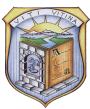 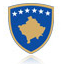 Republika e Kosovës				     	                                                      Komuna e Vitisë    Republika Kosova					                                                        Opstina Vitina Republik of Kosovo					                                                    Municipality of VitiaKancelarija Predsednika / Sluzbenica za ravnopravnost polovaPROUCAVANJE (STUDIJE) PROCESA O  OSETLJIVOSTI BUDZETIRANJA 	                    Vitina, Juli 2012Uvodna recRavnopravnost svih gradjanau smislu prava I slobode bez uzimanja u obzir pol, rasu, etnicku I drustvenu pripadnost, politickog I verskog uverenja, odnosno imovine i drustvenog polozaja predstavlja fundamentalnu vrednost zagarantovanu Ustavom Republike Kosova.Ravnopravnost polova predstavlja deo opsteg nacela jednakosti pred zakonom koje postoje u svim demokratskim  zemljama. Ona ponavlja ovaj opsti princim za ljude raznih polova, podrazumeci  oba pola  tretirace se pod jednakim nacinom  po svim situacijama.  Slucajevi kada ljudi razlicitih polova ne tretiraju se na jednaki nacin  moze se podrazumeti  da oni se diskriminiraju. Koncept dikriminacije na osnovu pola  obuhvata razliku na tretiranje, iskljucenje ili ogranicavanja na osnovu pola, gde u tom slucaju rizikuje ili sprecava uzivanje ili vrsenja ljudskih prava I osnovne slobode u politici, drustvu, kulturu ili ostalih oblasti. Bila koja razlika  u postupanju je diskriminatorna samo tada kada nema neko objektivno obrazlozenje ili pak opravdanog. Osim po Ustavu, polna jednakost  predvidjen je regulisan  I preko ostalih pravnih akata I  medjunarodnih ugovora,  koje predstavljaju sastavni deo  naseg pravnog sistema, kao: Zakona o ravnopravnosti polova, Konvenciji o eliminaciji oblika diskriminacije zena (CEDAV), itd.Ustav Republike KosovaClan 7. Ustava Republike Kosova, tacka 2, odredjuje da, republika Kosova sugerise ravnopravnost polova kao osnovnu vrednost za demokratski I drustveni razvoj,  jednake mogucnosti  za ucestvovanje zena I muskaraca  u politickom zivotu, ekonomskom (privrednom), socijalnom, kulturnom  I po ostalim oblastima  drustvenog zivota.Zakon o ravnopravnosti polovaOvaj zakon samtoji se u postavljenju oba pola ravnopravno u oblast obrazovanja, zaposljavanja i donosenja odluke. Zakon predvidja sastavljenje  vladine opstinske politike o ravnopravnosti polova, prikupljane informacije i polne statistike, ocenjivanje  nadgledanje konkretne situacije. Kosovski Program za Polnu Ravnopravnost i Plana Delovanja 2008 - 2013Ovaj program predstavlja strategiju programa za integraciju Ravnopravnosti polova u politikama  i javnim programima  Vlade Republike Kosova i ima za cilj promovisanje (podstrekavanje) dijaloga  o integraciji  ravnopravnosti polova u Kosovu, sto znaci  jednako ucestvovanje zene i muskaraca u socijalnom zivotu, ekonomskom (privrednom)  i  mestanskoj politici,  jednake mogucnosti  da bi imali sva njihova prava  i da bi postavili  na usluzi njihov individualni potencial  u korist drustva.  Kao deo agende za evropsku integraciju,  politike i programi  fokusirane prema realizaciji  ravnopravnosti polova su  osnovni za implementiranje Kosovskog programa za polnu ravnopravnost 2008 – 2013 kao i Plan za Evropsko Partnesrstvo 2008 – 2011, tacka 86.Konvencija CEDAW-a zahteva od drzave clanice da kaznjavaju  diskriminaciju zena u oblastima – politike, socijalnog, ekonomskog (privrednog) i kulturnog. Ona takodje zahteva od drzava clanice  da preduzmu sve potrebne mere, obuhvateci zakonodavstvo, da modificiraju ili eliminisu zakone, pravilnike,  obicaji ili  postojece prakse koje predstavljaju diskriminaciju zena.SADRZAJ________________________________________________________________________Cilj istrazivanja1.     UVOD2.     DEFINICIJE        2.1 Rodno (polno) budzetiranje        2.2 Rodna (polna) analiza3.     ANKETA GRADJANA            3.1   Cilj istrazivanja            3.2   Metodologija            3.3   Zavrsetak - zakljucak4.     GLAVNI PRONALASCI I PREPORUKE 5.     ANEKS - STATISTIKA O TROSKOVIMA I PRIHODIMA OPSTINE VITINA  Studija o budzetskom procesu– Opstina VitinaIstrazivanja u ovoj publikaciji uradjeni su u okviru ovog projekta “Polna ravnopravnosti polno budzetiranje”, sprovodjen  od strane Sluzbenice za Polnu ravnopravnost – Vitina, uz  finansijsku podrsku Svajcarske Vlade –“Intercooperation”, projekat “LOGOS”,  uz saradnju I tehnickom asistencijom Opstine Vitine.Misljenja I stavove koje su predstavljene u ovoj publikaciji  pradstavljaju misljenja i stavove gradjana  koji su intervistirani u Opstini Vitina (Vitini, Kabasu, Smiri, Pozaranju i Gornjoj Stubli).U V O D Budzet je najvazniji politicko sredstvo opstinske uprave posto bez sredstava (novaca) ne moze se sprovesti ni jedna politicka strategija, bez obzira koliko je znacajna.    Opstinska vlada, kao lokalni organ izvrsne vlasti, vrsi svoje aktivnosti, ovlascene Ustavom Republike Kosova, odgovarajuceg zakonodavstva  I uputstvima centralne vlade.     U okviru duboke reforme u poslednjoj dekadi, lokalne vladine institucije pretrpele su mnoge promene u vezi sa njihovim ulogama,  principima  nad kojima funkcionisu I stepenom autonomnosti  koje ih karakterisu.  Pravni kontekst koji aktuelno koordinira funkcionisanje  I organizovanje lokalne vlade Kosova, to jest obuhvata:· Zakon Br.2008/03-L040 “Za lokalno Samoupravljenje”· Zakon Br. 2008/03-L049“O finansijama lokalne vlade”;· Zakon Br.2003/21“ O menadziranju sa javnim finansijama”..  Aktualno (trenutno), lokalne samouprave na Kosovu imaju privilegnost  I odgovornost da samoupravlja sa njihovim finansijskim izvorima, popravljajuci  ujedno  kapacitet da bi izvrsavali (ostvarili) njihovih prava I funkcije ujedno I ojacajuci, posebno,  sposobnosti  da bi vrsili realno ocenjivanje sto se tice budzeta  I opstinskim taksama.   Kroz unapredjenje sposobnosti lokalne vlasti da bi vrsili potpunu kontrolu nad njihove prihode I rashode, namerava se stvarati  jedna izdrzljivija  ekonomska sredina, a koja bi direktno uticala na poboljsanju kvaliteta zivota nasih gradjana.Da bi se u potpunosti istrazili mogucnosti koji proizilaze iz postojanja finansijske autonomije, gradjani,  trebaju se obuhvatiti  kao jedan integralni deo lokalnog finansijskog sistema. Ucesce civilnog drustva I lokalnog biznisa  po opstinskim aktivnostima, posebno  u onima gde se radi  o formuliranju I apliciranju budzeta  puno je od znacaja  za poboljsanje standarda upravljanja zbog sledecih razloga: gradjani su oni koji preko njihovog glasanja, postavili  (odlucili) za opstinsku vladu. Tako da bilo ko da bude na vladi treba upotrebiti Priroda budzeta: Posto budzet predstavlja mehanizam preko kojeg opstina odredjuje prioritete I troskove, potrebno je  uzeti misljenje gradjana u vezi nacina kako ce se potrositi javni fondovi. Ovo zadnje, medju ostalim  predstavlja (sadrzi) osnovni princip demokratskih drustava:  gradjani su oni koji preko njihovog glasanja, postavili  (odlucili) za opstinsku vladu. Tako da bilo ko da bude na vladi treba upotrebiti  to za gradjansku dobrobit. Kolektivna gradjanska volja, u ovom smislu, trebalo bi predstavljati kljucni princip nad kojim treba se bazirati svaki proces donosenja odluke u vezi upotrebe javnih fondova  za odredjene ciljeve. Odredjivanje potrebe gradjana: Posto budzet je glavni instrument za pruzanje usluga  I zadovoljavanje gradjana, neophodno je da se gradjani licno ukljuce u proces njegovog projektovanja. Civilno drustvo, s druge strane, suvise blizu gradjanima,  moze predstavljati veoma efikasan mehanizam  za identifikovanje ove potrebe. U smislu funkcionalnog demokratskog drustva,  lokalne samouprave saradjuju sa civilnim drustvom da bi identifikovali  I zadovoljili  potrebe grupe siromasnih I marginalizovanih delova drustva.Opstinska odgovornost: Opstina treba da bude odgovonra u sastavljenju  budzeta, kako bi razmatrali odgovornosti kroz prizmu gradjana, sa akcentom na identifikaciji problema  I utvrdjivanje kljucnih prioriteta zena I muskaraca u Opstini Vitini, gde bi se verifikovali potrebe zena I muskaraca - njihova obrazovna struktura kako bi se omogucili dalje planiranje opstinske politike koja ce se uzeti u  obzir polni aspekat osim efektivno podelovanje sa opstinskim akterima,  jedan budzet koja reflektise odrzava) potrebe zajednice,  treba se efikasnije pratiti. U tom pogledu,  transparentnost I odgovornost su od sustinskog znacaja  da se stvara pogodna klima  za postizanje budzetskih ciljeva. Dakle, razumljiva informacija, lako snalazivno predstavlja  jedan osnovni pokazatelj  kvaliteta lokalne vlasti. Jedan otvoreni proces budzetiranja  ojacava opstinske institucije cinecih ih otprnijim  na zloupotrebe javnih fondova. Takodje, praksa izrade budzeta treba da bude zasnovan na kvalitetu u odnosu planiranja prihoda I rashoda. Buduci da prihode oderedjuje  velicinu budzeta, dok troskovi identifikuju troskove  (kosto) opstinskih programa. DEFINICIJESTA JE POLNI BUDZETPolni budzet je proces preko kojeg  se ispituje javni budzet sa ciljem da bi se procenilo dali se obuhvata I koliko se obuhvata I koliko doprinose za polnu ravnopravnost  I stoga predlazemo promene  ka pravcu da bi se postigla polna ravnopravnost. Tokom ove analize polnog budzeta  pomaze se lokalni autoritet da bi odlucili kako delovati sa politickim odlukama za postizanje maksimalnog uticaja, kao I gde treba da se  ponovno rialociraju resursi  da bi se postiglo sto visi nivo ljudskog razvoja I Ravnopravnost polova. Budzetiranje prosto nije samo jedno finansijsko sredstvo da  se izbalansira (uravnotezi) strana prihoda I podataka. Kao proces predstavlja metodu za odredjivanje prioriteta  I donosenja odluke o pitanjima koja uticu na sadasnje stanje I buducnost ljudi I njihovog okruzenja. Polni budzet namerava analizirati svaku formu  javnih  prihoda I rashoda (troskova)   kod zene I devojke,  kao I razne zenske grupe, uporedeci sa muskarcima I  momcima. Finalni (krajni) cilj polnog budzetiranja , je:Da formira budzete na taj nacin  da bi te promovisale ravnopravnost polova, Uvodjenje programa budzetske strukture koje se otvoreno povezuju sa polnom pripadnoscu, Da trazis vise troskova a manje takse.Polni budzet takodje ima za cilj:    Da poveca ucesce zena na donosenju ekonomskih odluka kao I po budzetskim procesima,   Da poveca savetovanje I javno ucesce na pripremi I monitoriranju budzeta,    Polno (rodno) budzetiranje ima za cilj ne samo da poveca ucesce zena, vec u smislu jednog opsteg povecanja,  od strane gradjana u vezi pitanja budzeta,      Da poveca mogucnost da bi stvarala vladu  da se oseca odgovornom  za njene angazovanosti  prema ravnopravnosti polova,     Postizajuci uraditi budzetski proces transparentnijim I konsultativnijim, vlade mogu se naterati  da preduzmu odgovornosti za sastavljenje budzeta koje su osetljive u vezi polne pripadnosti., Da obezbedi jedno kriticno sredstvo za pracenje (monitoriranje) troskova (rashoda).      2.2 Sta podrazumeva se sa polnom budzetskom analizom      Polna analiza ima za cilj da analizira svaki vid javne potrosnje kao I prihode u perspektivi polne  ravnopravnosti, sta znaci: da identificira razne implikacije, koje imaju kod zene prihodi I javnu potrosnju, uporedeci za muskarcima. Finalni objektiv polne budzetske analize je da prilagodjava budzete po nacinu da one promovisu, aktivno, polnu ravnopravnost. Glavni cilj je ne samo proporcionalna raspodela troskova,  koje idu za muskarce I zene vec I da ove troskove sluze, na jednaki  nacin  potreba I prednosti koje imaju muskarci I zene, da sluze na reduciranju polne neravnopravnosti.Polna budzetska analiza, takodje, ima za cilj:Povecanje ucesca zena po procesima donosenja  ekonomskih odluka i na procesu sastavljenja i sprovodjenju budzeta, da promovise savetovanje i ucesce gradjana na pripremi I pracenju budzeta. Polna budzetska analiza dakle nema za cilj samo veci broj ucesca zena,  vec jednu vecu obuhvatljivost  sviju gradjana  na procesu sastavljenja  I sprovodjenja budzeta, povecati transparentnost i efikasnost,  sto se tice  rezultata  vladinih odluka  za budzet  da uradi  drzavne institucije  odgovornijim  na njihovim  angazovanjima  na postizanju polne ravnopravnosti. Sacinjavajuci  budzetski proces  vise transparentnijim i savetodavnijim, Opstina  moze biti odgovornija za pripremu   osetljivijeg budzeta polova, da sadrzi jedno znacajnije sredstvo  za pracenje troskova. i ako sto angazovanje za polnu ravnopravnost mogu biti prisutne u budzetu, aktuelni troskovi mogu da ne promovisu  ravnopravnost izmedju muskaraca i zene. Tako da je od znacaja  da se ne gledaju samo planirane budzetske mere, vec da se procene aktuelne troskove i njihove posledice kod muskaraca i zene,  da razvija jednu alternativnu grupu vrednosti,  sprovodeci  procenu korisnika  koji ce proceniti  ako muskarci i zene veruju dali odgovaraju ili ne njihovim potrebama.Cilj istrazivanja i metodologijaOva studija koja je sprovedena sa gradjanima  opstine Vitina, ispituje odgovornosti opstine kroz prizmu gradjana, sa akcentom  na identifikovanju problema I utvrdjivanju kljucnih prioriteta zena I muskaraca u osptini Vitina. Cilj je da bi se verifikovalo potrebe zena i muskaraca po njihovoj polnoj strukturi, obrazovnom  i po prebivalistima  sa namerom da im se omoguci dalje planiranje politike opstine  koji bi imali u vidu plni aspekat. Konkretno u istrazivanju su razmatrane:- Nivo – koliko su gradjani  zadovoljni sa uslugama opstine. - Nivo informisanosti i ucesce gradjana u lokalnim procesima donosenja odluke na opstinskom nivou.  - Glavne potrebe i prioritete gradjana po oblastima  koi su pod autoritetom lokalnog samoupravljanja, itd. Istrazivanje je  sprovedeno u opstini Vitini, obuhvateci grad Vitina i 4 (cetiri) okolna sela Aprila meseca. Ovaj sondaz sproveden je od strane 5 predstavnika  od civilnog drustva (birani od Kancelarije  za polnu ravnopravnost),gde prethodno ugovorenici o sprovodjenju istrazivanja upuceni su o tehnickim istrazivanjima  od strane Kancelarije polne ravnopravnosti (dvodnevno treniranje), i ujedno  snabdevali su se sa dovoljnim materijalom  da bi rukovodili sa istraznim procedurama.Osnovni metod bio je intervistiranje po terenu oci u oci upotrebljavajuci upitnik koji je bio pripremljen na albanskom i srpskom jeziku. Verzija upitnika biran je preko metode pismenog intervistiranja, gde intervistirani osim  alternativnih odgovora, dozvoljeno im je  i prostor za njihove komentare. U istrazivanju su obuhvaceni 690 gradjana Opstine Vitina, i 4 (cetiri) sela: Pozaranje, Kabas, Smira i Gornja Stubla. Broj anketiranih  u gradu bio je proporcijalno isti sa naketiranim po selima. Sastav anketiranih, imao je potrebnu polnu predstavljenost 415 (60% muskaraca I 275 (40%) zene, kao I potrebna etnicka predstavljenost srbi 21 ili 3%. 1% romi/ askalije ili 7, a koja je u skladu sa etnickom I polnom sastavu intervistiranih gradjana (celokupnom broju). Veci deo  anketrianih  bili su uzrasta od 20 do 55 godine, dok manji broj nad 55 godine. Isti trend vazio je za oba pola I  etniteta.3.3 Z a k lj u c c iRezultati istrazivanja  kao prvo predstavljeni su pod grafickoj formi, kasnije pracene  sa odgovarajucim odgovorima. 52% anketiranih (ispitnika) vide sebe kao “neinformisanim” oko nacina kako opstina priprema (sastavlja) opstinski budzet. 28% misle da gradjani su malo “Informisani” o procesu budzetiranja  i samo  13%  osecaju se nekako “informisanim” o opstinskom budzetu.  Dok jedan manji broj, samo njih 3% misle da su puno  informisani o procesu sastavljenja budzeta.   Pronalasci sugerisu potrebu  da bi upotrebili efikasnije metode  da bi povecali obavestenje gradjana  o sastavljenju lokalnog budzeta. Uprava budzeta  i Finansije treba preduzeti nove  inicijative za informisanje gradjana u vezi sa opstinskim budzetom.  Veci deo ispitanih  pokazuju spremnost  da bi ucestvovali u procesima sastavljenja opstinskog budzeta. Samo  25% ispitnika izrazili su se  ‘ni malo spremnim’ da ucestvuju u sastavljenju budzeta.  52% ispitanika su odgovarali “ uopste neinformisani”  o nacinu na kojem opstina izradi opstinski budzet, dok  28% od njih smatra da su 'manje informisani' sa procesom budzeta. Samo 13% ispitanika se osećaju "nekako informisanim”. Dok je manji broj, samo 3% smatra da su "vrlo informisani sa procesom budzeta”. Nalazi ukazuju na potrebu korišcenja efikasnijih  metoda za povećanje znanja građana sa procesom izrade budzeta. Uprava za budzet i finansije treba poduzeti nove inicijative ciljem informisanja građana sa procesom izrade budzeta. Gradfjani su bili ispitani o razlozima njihohov neucestvovanja u izradi opstinskog budzeta(javnim skupovima), oni smatraju da njihovo ucesce nece nista promeniti (27%), dok manji broj gradjana su dali ostale razloge, kao neinteresovanje, neinformisanje itd.  64% intervistirani gradjani misle da nisu obuhvaceni  u procedurama sastavljenja pripreme) gudzeta,  20% misle da su “malo obuhvaceni” u budzetu opstine, 1% misle da su gradjani “obuhvaceni”  dok   0.5% misle da su “puno obuhvaceni” u budzetiranju. U opste, misljenje gradjana  za njihovu obuhvatljivost  u procesu budzetiranja je nizak.  Sugerise se  da se preduzmu nove inicijative od strane Uprave budzeta I finansije kao I od Kancelarije za informisanje, da povecaju broj gradjana u procesu sastavljenja  opstinskog budzeta,  a ovo moze se uraditi preko susreta  sa gradjanima po selima, po naseljima I svuda posebno ili pak sa postrima ili brosurama. Itd.  Veci deo ispitanika pokazalo spremnost da ucestvuju u procesu izrade budzeta Samo 25% ispitanika smatraju sebe kao “ne spremnim ’ za ucestvovanje u procesu izrade budzeta53% gradjana su se izjasnili da najveca poteskoca je  “ne informisanje gradjana o sastancima organizovanih od strane opstine, dok ndërsa 47% smatraju da njihovi predlozi nece se uzimati u obzir, dokmanji broj gradjana nisu dali nijedan razlog.  Kancelarija za javno informisanje treba naci nancine za raspodelu informacija o odrzavanju javnih skupova I da povecaca saradnju za predstavnicima sela.  Opstinske institucije trebaju pripremati politike I niove strategije za ciljem povecanja poverenja gradjana prema opstinskim institucijama.  66% anketiranih nisu bili obavesteni ( preko medije, brosure, postere ili bilo kojim sredstvima komuniciranja)  uvezi sastavljenja budzeta tokom poslednjih 12 meseci. Ovaj procenat sugerise (preporucuje) da trebaju se povecati napori da se sire informacije o budzetu.     Gradjani su se pitali za misljenje o nacinima na koji oni mogu da pomognu  u razvoju opstinskog budzeta.   Kontaktiranje sa clanovima Skupstine (birani predstavnici) predstavlja vecu altrnativu (od 24% anketiranih) o nacinuk kako bi gradjani mogli  pomoci na sastavljenju lokalnog budzeta.Ucesce po javnim susretima  organizovane od strane opstine   ( 15%)  I direktan kontakt sa sluzbenicima  opstine (14%) predstavljaju  drugi razlog I trecu kao vise spomenutu.   31.0% anketiranih spominju direktan kontakt  sa clanovima gradskog veca  kao jedan od potencijalnijog instrumenta da bi doprineli na prirpemi budzeta.  Dok 27% spominju osnivanje jedne organizacije a cilj koji bi bio monitoriranje (nadzor) budzetskog procesa.         52% gradjana smatraju opstinsku vladu kao  “ nimalo transparento”, dok 16%  od njih kao  “mnogo transparnetna”, dok 24% ne znaju sta je transparentnost. Manji broj  8% nisu se uopste odgovorili.Opstinske institucije trebaju povecati kapacitete opstinskih sluzbenika o sprovodjenju zakona o pristupu javnim dokumentima, i da izrade nove programe o promovisanju ovog zakona.   38% ispitanika smatraju da opstinska vlada je vise transparenta u sprovodjenju budzeta za investicije, dok  27 % misled a je transparentnija u sprovodjenj u budzeta za usluge. Dok, 21%  ispitanika misled a opstinska vlada je transparentnija u odeljenju za nabavke –tenderima dok samo e 14% smatraju proces izrade budzeta transparentnijim. .U vezi netransparentnosti,  41% ispitanika smatraju da nabavke/tenderi su transparentniji, dok 23 % misled a opstinska vlada je ne transparentna u vezi budzeta za investicije.   20% misle za sprovodjenje budzeta za usluge je ne transparent, dok samo  16% smatraju process izrade bdeta ne transparetnim. Opstinske investicije tokom godine  2010 – 59%Opstinske investicije tokom godine  2011 – 31%.Kod budzeta na osnovu polova,  a koji je I cilj ovog istrazivanja, veci deo anketiranih 55%, shvataju dobro polni budzet, spominjajuci I alternative  “jednaka podela budzeta za oba polova” , 29%  njih misle da polno budzetiranje obuhvacen je polna perspektiva  u budzetskom planiranju, 10% anketiranih  ne znjau, dok 3% misle da polano budzetiranjeodredjuje podelu budzeta samo za zene, a manji broj od 1% misle protivno,  budzet samo za muskarce.     49% ispitanika  smatraju da analiza budzeta na osnovu polova ce povecati mogucnost sda osptina bude vise odovorna prema ravnospravnosti polova,  dok 22% smtraju da broj zena u procesu donosenja odluka treba se povecati. Mnaji broj , 15% smtraju da analiza budzeta na osnovu polova ima za cilj povecanje broja zena u izradi I nadgledanje budzeta.   U vezi budzetske analize, 59 % gradjana smatraju da budzetska analiza treba se izraditi na osnovu ravnopravnosti polova za potroseni budzet, kako bi imali jasnu sliku korisnika prema polu, kako identifikovali slabosti.  Opstina treba izraditi detaljnu analizu sa stanovista ravnopravnosti polova, imajuci jasnu sliku o potrosnju javnog novca prema polu, uzeci takodje u obzir i statistike stanovnistva opstine Vitina.   Veci broj gradjana ( 47%) smatraju da nisu oba pola jednako dobili sredtstva od opstinkog budzeta (koristili), smatraju da muskarci vise dobijaju, dok samo 18% misled a su oba pola jednako dobili sredtsva od opstinskog budzeta . Opstina treba identifikovati priorite gradjana na osnovu ravnopravnosti polova, znaci idetifikacija piroriteta sa sa stanovista ravnospravnosti polova.(na osnovu potreba za investicione projekte obiju polova)  GLAVNI PRONALASCI I PREPORUKE  Opstina Vitina, nema neki zvanicni i standarizovani  proces polnog budzetiranja. U Opstini Vitini, nedostaje potrebno sprovodjenje Zakona za  ravnopravnost polova.Veci deo intervistirani gradjana  misle  da je potrebno  jedna veca angazovanost  Opstinske Vlade  na unapredjenju ravnopravnost polova kroz primenu polnog  budzetiranja  od  ( 47%).Ne obavestenje opstinskih  javnih susreta medju glavnih pronalazaka  ovog izvestaja, gde njihov veci deo izrazili su se nezadovoljnim  sa mehanizmima za informisanje (obavestavanje) gradjana, gde neobavestavanje utice  i na neobuhvatnost gradjana u procesima pripreme budzeta.  Kao sledeci pronalazak je i nepoverenje prema opstinskim institucijama, po institucionalnim mehanizmima  koji su deo pripreme  budzeta opstine,  zbog toga gradjani izrazili su se – i kada bi oni ucestvovali njihovi predlozi ne bi se uzeli u obzir.   Gradjani misle da cesci susreti sa clanovima Skupstine  Opstine bila bi bolja alternativa  da bi povecali proces donosenja odluke gradjani u vezi sa pripremom budzeta.  Jedan deo ispitanika misle da traba osnivati vise NVO-a  i te da su aktivne  po pitanju procesa pripreme budzeta.  Intervistirani gradjani  izrazavali se kao nezadovoljnim  u vezi zposljavanja u Opstini Vitina.  Stepen privrednog razvoja  dosta je nizak.    Izraazili se nezadovoljnim i po oblastu obrazovanja.  Traze da se stvaraju bolji uslovi u obrazovanju. Procedure o pripremi budzeta  smatraju kao relativno transparentnijim uporedeci sa javnim nabavcima, sprovodjenja budzeta  za investicije kao i sprovodjenje budzeta za usluge. Ipak opsti nivo transparentnosti  ovih procedura  nije zadovoljavajuca.  Veci deo zainteresovanih gradjana  koji su intervistirani (svega 690) su zadovoljni sa opstinskim investicijama  za 2010 I 2011.godinu.   Intervistirani gradjani, izrazava se da neravnopravnost polova  identificira I kod  budzetskih troskova posebno u kapitalnim investicijama, gde potenciraju da sa potrosenog budzeta do sada  nisu dobijali oba pola, vec veci dobitnici su muskarci.    PreporukeOrgani za donosenje odluka Opstine Vitina, trebaju imati svoju politicku volju i da povecaju njihovu angazovanost  na sprovodjenju programa koji unapredjuju ravnopravnost polova,  preko apliciranja  polnog budzetiranja i sprovodjenja zakona ravnopravnosti polova koje su na funkciji.  Da se poveca ucesce gradjana u opste  posebno zene, u opstinskom procesu donosenja odluke,posebno  na pripremi budzeta opstine (debati sa gradjanima, susreti, stolovi itd.).   Projekti gde se radi o ravnopravnosti polova,  da se rangiraju medju prijoritarnim projektima  opstine. Opstina treba smatrati mogucnost  za stepen povecanja  obavestavanje gradjana,  u vezi sa procesima  budzetiranja preko medijskim kanalima, informativnom kampanjom  kao i sa ostalim sredstvima komuniciranja. Treba obratiti vise paznje transmetiranju informacije u v ezi sa polnim budzetiranjem. Lokalne medije  u ovom pravcu  mogu se angazovati  po intenzivnijim kampanjama  da bi povecali stepen ucesca  po otvorenim susretima  za budzet  kao i po Skupstinskim sednicama.  Komuna mund të organizojë debate publike me pjesëmarrjen e zyrtarëve të lartë të Komunës si dhe përfaqësuesve të shoqërisë civile mbi rëndësinë dhe përparësitë e praktikave të buxhetimit.. Neophodno je da Web-sajt opstine bude svakodnevni u vezi sa agendom susreta u okviru  aktivnosti  budzetiranja  sa ucescem  kao i u vezi ostalih delovanja  opstine, kao na primer javne nabavke, investicije I usluge.   Opstina treba obezbediti jedan veci stepen ucestvovanja po susretima  za budzet po naseljima.  Ovo moze se postici preko nekoliko organizovanja kampanje.Prednost gradjana po selima da se odluci sa glasanjem  od strane gradjana,  i za to donosi se odluka. Donosene odluke sa glasom gradjanina,  trebaju biti  obavezujuce za Opstinu. Tako da ovo poslednje bude realizovana, opstina treba da se zalaze za njihovo sprovodjenje  samo posle jedne detalje analize fizibilteta predlog projekata. Prioriteti predlozenih  investicija od strane gradjana  i kasnije prebirani  za realizaciju moze  se lansirati preko medije/ lokalne televizije.     Potrebno je povecati stepen transparentnosti  o budzetu  kao na primer preko publikacije  i njene raspodele  po ekstraktnoj formi  kao I preko njegove publikacije u Web-sajta Opstine da bi se postigla sira publika (javnost)  i da bi primali ili uzeli potrebne komentare. .Da se dodele fondove za finansiranje NVO-a  koje imaju na svom delovanju pitanja lokalne vlade, ljudskih rava i zastupljenost.  ANEKSU – Rezultati sa istrazivanja sa zenamaDEMOGRAFSKE PODATKE (BELESKE)1) Uzrast (starost) ___________ (belezi godine) 2) Pol 	 ZenskoMusko   3) Mesto stanovanja (prebivaliste)1) Grad------------------------------------------------------------------------------------------------------------------21%2) Selo -------------------------------------------------------------------------------------------------------------------73%4) Dali zivite od rodjenja na ovom mestu stanovanja?  1) Da----------------------------------------------------------------------------------------------------------------------49%	2) Ne----------------------------------------------------------------------------------------------------------------------51%(Ako je “Ne”, nastavite sa pitanjem  5, ako je “Da” prelazite od pitanja  6)6) Stepen obrazovanja 				1) Ne skolovan ---------------------------------------------------------------------------------------------------------2%2) Ne zavrsena osnovna skola--------------------------------------------------------------------------------------4%3) Zavrsena osnovna skola------------------------------------------------------------------------------------------23%4) Srednja skola--------------------------------------------------------------------------------------------------------41%5) Ne zavrsena srednja skola----------------------------------------------------------------------------------------5%6) Visoka skola ili ne dovrseni fakultet----------------------------------------------------------------------------9%7) Fakultet----------------------------------------------------------------------------------------------------------------16%8) Magistar/Doktor nauke/Specialista7)  Bracno stanje	1) Ne ozenjen – Neudata----------------------------------------------------------------------------------------------37%	2) Ozenjen – Udata-----------------------------------------------------------------------------------------------------61%	3) odvojeni (razvedeni) -----------------------------------------------------------------------------------------------0.6%	4) Udovac/ica------------------------------------------------------------------------------------------------------------1.4%             5) Zajednicki zivot (suzivot)--------------------------------------------------------------------------------------------8) Etnicka pripadnost? 1)   Albanac------------------------------------------------------------------------------------------------------99%            2)   Serbin/Srpkinja----------------------------------------------------------------------------------------------0.63%            3)   Ostalo  (specificiraj): _______________________----------------------------------------------------0.37%9) Socijalni status1) Zaposljen/a u javnom sektoru-------------------------------------------------------------------------------------8%	2) Zaposljen/a u privatnom sektoru---------------------------------------------------------------------------------10%	3) Samo-zaposlen/a (vlasnik biznisa, trgovac, ambulantni prodavac) zaokruzi unutar ograde------- 1.7%4) Ne zaposljen/a – u potrazi posla-----------------------------------------------------------------------------------29%5) Ne zaposljen/a – ne trazi posao------------------------------------------------------------------------------------7%6) Zaposljen/a od vreme na vreme------------------------------------------------------------------------------------1.3%7) ucenik (djak)/student--------------------------------------------------------------------------------------------------11%8) Penzionista----------------------------------------------------------------------------------------------------------------9) Domacica-------------------------------------------------------------------------------------------------------------------32%10) Poljoprivrednik11) Nesto drugo (sta?) ______________________________11) Kako ocenjujete vase ekonomicno stanje?1) Porodicni prihodi su samo socijalna pomoc-----------------------------------------------------------------9%2) Prihodi porodice nisu dovoljni niti za hranu (pomazu nam komsije i rodbina)---------------------6%3) Porodicni prihodi dovoljni su da bi opstali (ostali zivi) ---------------------------------------------------36%4) Porodicni prihodi dovoljni su da bi normalno niveli--------------------------------------------------------42%5) Porodicni prihodi dovoljni su da bi se dobro nivelo---------------------------------------------------------11%6) Porodicni prihodi dovoljni su da bi se dobro zivelo  i ustediti---------------------------------------------1.8%7) Ne znam8) NP12) Koliko ste zadovoljni sa uslugama koje pruza opstine?             1)  Puno----------------------------------------------------------------------------------------------------------------------3%             2)  Do negde-----------------------------------------------------------------------------------------------------------------40%             3)  Malo-----------------------------------------------------------------------------------------------------------------------26%             4)  Ni malo--------------------------------------------------------------------------------------------------------------------25%             5)  Nemam obavestenja za ove usluge---------------------------------------------------------------------------------5%             6) NP----------------------------------------------------------------------------------------------------------------------------1%13) Sa aspekta vase potrebe i interesi,  koja su glavna tri pitanja  koje zahtevaju hitnu angazovanost  od strane biranih predstavnika Opstine ?       1) Ugrozavanje ambijenta  -------------------------------------------------------------------------------------------------------22%      2) Skolovanje-------------------------------------------------------------------------------------------------------------------------52%      3) Ljudska prava---------------------------------------------------------------------------------------------------------------------14%      4) Bezbednost------------------------------------------------------------------------------------------------------------------------30%      5) Zdravstvena zastita -------------------------------------------------------------------------------------------------------------21%      6) Rodna nejednakost   ------------------------------------------------------------------------------------------------------------12%      9) Privredni (ekonomski razvoj) -------------------------------------------------------------------------------------------------28%     10) Nasilje u porodici ---------------------------------------------------------------------------------------------------------------8%     11) Zaposljavanje---------------------------------------------------------------------------------------------------------------------67%     12) Briga o starijim licima------------------------------------------------------------------------------------------------------------3%     13) Ostalo ( belezi (pisi) sta) _____________________      14) Ne znam      15) NP14) Da li ste informisani o procesu sastavljenja budzeta opstine?     1) Puno informisan--------------------------------------------------------------------------------------------------------------------3%     2) Nekako informisan-----------------------------------------------------------------------------------------------------------------5%     3) Malo informisan-------------------------------------------------------------------------------------------------------------------28%     4) Nimalo informisan----------------------------------------------------------------------------------------------------------------64%15) Koliko ste informisani o procesu pripreme opstinskog budzeta?     1) Puno obuhvacen------------------------------------------------------------------------------------------------------------------     2) Obuhvaceni-------------------------------------------------------------------------------------------------------------------------     3) Malo obuhvaceni-----------------------------------------------------------------------------------------------------------------22%     4) Nimalo obuhvaceni---------------------------------------------------------------------------------------------------------------61%     5) Ne znam-----------------------------------------------------------------------------------------------------------------------------12%     6) NP--------------------------------------------------------------------------------------------------------------------------------------5%16) Dali ste ucestvovali vi neki put kao gradjanin sa sastavljenju budzeta opstine, predlagajuci projekte u raznim oblastima za dobrobit gradjana?     a) Da--------------------------------------------------------------------------------------------------------------------------------------6%     b) Ne-------------------------------------------------------------------------------------------------------------------------------------94%( Ako je da, prelazi kod pitanja  18)17) Koji su razlozi za neucestvovanje u procesu sastavljenja Opstinskog budzeta ( javni susreti za budzet )?a) Mislim da moje ucestvovanje nece nista promeniti--------------------------------------------------------------------25%b) Nisam puno zainteresovan za tok pripreme oopstinskog budzeta--------------------------------------------------16%c) Ne verujem da imam dovoljnog znanja o procesu sastavljenja budzeta da bi ucestvovao --------------------12%d) Nemam dovoljnog vremena  da bi se obuhvatio  u budzetskom procesu------------------------------------------15%e) Nisam znao da postoji zakonska mogucnost  da bi ucestvovao-------------------------------------------------------12%f) Puno je tesko da bi ucestvovao-------------------------------------------------------------------------------------------------11%g) Drugo ( specificiraj )___________________________________h) NP18)Dali  imate spremnost  kao gradjanin da bi ucestvovali na procesu formuliranja (sastavljenja) budzeta?a)  Puna spreman-----------------------------------------------------------------------------------------------------------------------11%b)  Spreman------------------------------------------------------------------------------------------------------------------------------30%c)  Malo spreman-----------------------------------------------------------------------------------------------------------------------25%d)  Ni malo spreman -------------------------------------------------------------------------------------------------------------------29%e) NP-----------------------------------------------------------------------------------------------------------------------------------------5%19) Sta mislite koje su to poteskoce ucestvovanja  u javnim susretima  sa  gradjanima organizovane od Opstine (Javno saslusenje budzeta )?a) Ne informisanje javnog susreta---------------------------------------------------------------------------------------------------42%b) Mislite  da vase predloge nece se uzeti u obzir od Opstine----------------------------------------------------------------54%c) Tjetër ( specifiko )________________________________________----------------------------------------------------2%20) Dali ste naisli  na informacije u vezi procesa sastavljenja budzeta opstine ili pak investivne projekte Opstine tokom zadnjih 12 meseca?a) Da -----------------------------------------------------------------------------------------------------------------------------23%b) Ne----------------------------------------------------------------------------------------------------------------------------------------67%21) Koje metode imate na raspolaganju   da bi ucestvovali  na procesu sastaljena budzeta?a) Ucestvujuci  po javnim susretima Opstine--------------------------------------------------------------------------------------12%b) Kontaktirajuci sa Opstinskim sluzbenicima--------------------------------------------------------------------------------------9%c) Ucestvujuci po drustvenim civilnim organizacijama  gde se diskutuje pitanje budzeta-------------------------------3%d) Kontaktirajuci sa clanovima Skupstine------------------------------------------------------------------------------------------30%e)  Stvarajuci jedno udruzenje /organizaciju  koja bi mogla monitorirati (pratiti) proces budzetiranja. ------------3%f) Ne znam---------------------------------------------------------------------------------------------------------------------------------36%g) NP-----------------------------------------------------------------------------------------------------------------------------------------7%23) Koliko mislite da opstinska vlada je transparentna za svoj rad?a)  Puno transparentna      -------------------------------------------------------------------------------------------------------------20%b)  Ni malo transparentna-------------------------------------------------------------------------------------------------------------42%c)  Ne znam--------------------------------------------------------------------------------------------------------------------------------29%d) NP------------------------------------------------------------------------------------------------------------------------------------------9%- Prokure (nabavka) / Tenderi---------------------------------------------------------------------------------------------------------19%- Sprovodjenje budzeta za investicije ----------------------------------------------------------------------------------------------27%-  Sprovodjenje budzeta za usluge---------------------------------------------------------------------------------------------------23%-  Sastavljenje budzeta------------------------------------------------------------------------------------------------------------------31%( Zaokruzi  jednu za transparentnost ili netransparentnost)24) Koliko ste zadovoljni  sa investicijama koje je uradila Opstina do sada  za dobrobit gradjana? a) Puno zadovoljan----------------------------------------------------------------------------------------------------------8%b) Zadovoljan-----------------------------------------------------------------------------------------------------------------40%c) Nezadovoljan--------------------------------------------------------------------------------------------------------------30%d) Ne znam --------------------------------------------------------------------------------------------------------------------14%e) NP------------------------------------------------------------------------------------------------------------------------------8%- Opstinske investicije tokom  2010. Godine---------------------------------------------------------------------------47%	- Opstinske investicije tokom  2011. godine ----------------------------------------------------------------------------53%25.  Kako shvatate rodno budzetiranje?a) Obuhvatljivost rodne perspektive  na planiranju budzeta--------------------------------------------------------12%b) Dodela budzeta samo za zene--------------------------------------------------------------------------------------------1%c) Dodela budzeta samo za muskarce--------------------------------------------------------------------------------------4%d) Jednaka dodela budzeta za oba pola------------------------------------------------------------------------------------65%e) Ne znam ------------------------------------------------------------------------------------------------------------------------12%f) NP----------------------------------------------------------------------------------------------------------------------------------6%26. Sta mislite koje su namere rodnog budzetiranja?a) Da poveca  ucestvovanje zena na donosenju odluke,------------------------------------------------------------------25%b) Povecati konsultacije i ucesce zena u pripremi budzeta i pracenja, ------------------------------------------------12%c)  Ima za cilj da poveca sposobnost da opstinska vlada oseca odgovornost za svoje obaveze na rodnu jednakost----------------------------------------------------------------------------------------------------------------------------------------------41% d) Ne znam-----------------------------------------------------------------------------------------------------------------------------12%e) NP-------------------------------------------------------------------------------------------------------------------------------------10%27. Da li mislite da bi trebalo da bude rodna analiz budzeta koja je potrosena do sada, i da se proceni koliko sa ovog budzeta su imali koristi ljudi kao zena?  a) Da---------------------------------------------------------------------------------------------------------------------------------------61%b) Ne----------------------------------------------------------------------------------------------------------------------------------------3%c) Ne znam--------------------------------------------------------------------------------------------------------------------------------30%d)NP-----------------------------------------------------------------------------------------------------------------------------------------7%28. Da li mislite da je opstinski budzet kapitalnih investicija da su oba pola jednako koristili?  a) Da ----------------------------------------------------------------------------------------------------------------------------------------13%b) Ne----------------------------------------------------------------------------------------------------------------------------------------56%c) Ne znam---------------------------------------------------------------------------------------------------------------------------------23%d) NP-----------------------------------------------------------------------------------------------------------------------------------------7%29.  Zna se da u svim oblastima je veoma izrazen neravnopravnost polova, u kojim oblastima mislite da treba se investirati  da bi imali ravnopravnost polova?         1) Skolovanje-------------------------------------------------------------------------------------------------------------------------45%      2) Kulturi-------------------------------------------------------------------------------------------------------------------------------11%      3) Ljudska prava----------------------------------------------------------------------------------------------------------------------14%      4) Bezbednost -----------------------------------------------------------------------------------------------------------------------21%      5) Zdravstvena zastita--------------------------------------------------------------------------------------------------------------15%      6) Privredni razvoj-------------------------------------------------------------------------------------------------------------------32%      7) Zaposljenje-------------------------------------------------------------------------------------------------------------------------44%      8) Ostalo  ( upisi nesto) _____________________       9) Ne znam------------------------------------------------------------------------------------------------------------------------------1%      10) NP------------------------------------------------------------------------------------------------------------------------------------5%Ky botim është financuar nga Projekti Zvicër-Kosovë për Qeverisje Lokale dhe Decentralizim LOGOS -HELVETAS 	Raportin e pergatiti: Ibadete Hyseni – Zyrtare per Barazi Gjinore